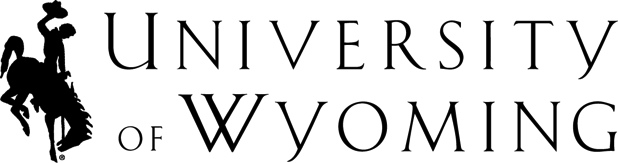 University of Wyoming ExtensionCollege of Agriculture and Natural ResourcesXxxxxxx County OfficeAddress address address • Town, WY Zipcode(307) XXX-XXXX • fax (307) XXX-XXXX • uwyo.edu/uwe